NÁRODNÁ RADA SLOVENSKEJ REPUBLIKYIV. volebné obdobieČíslo: 72/2009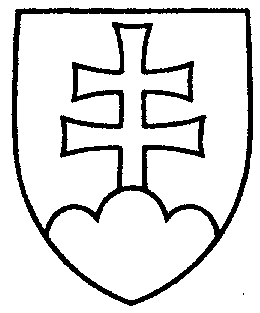 1303UZNESENIENÁRODNEJ RADY SLOVENSKEJ REPUBLIKYz 11. februára 2009k vládnemu návrhu zákona, ktorým sa mení a dopĺňa zákon č. 578/2004 Z. z. o poskytovateľoch zdravotnej starostlivosti, zdravotníckych pracovníkoch, stavovských organizáciách v zdravotníctve a o zmene a doplnení niektorých zákonov v znení neskorších predpisov a o zmene a doplnení niektorých zákonov (tlač 880) – prvé čítanie	Národná rada Slovenskej republikyr o z h o d l a,  ž e        prerokuje uvedený vládny návrh zákona v druhom čítaní;p r i d e ľ u j etento vládny návrh zákona na prerokovanieÚstavnoprávnemu výboru Národnej rady Slovenskej republiky  aVýboru Národnej rady Slovenskej republiky pre zdravotníctvo;u r č u j eako gestorský Výbor Národnej rady Slovenskej republiky pre zdravotníctvo
a lehotu na jeho prerokovanie v druhom čítaní vo výbore do 8. apríla 2009 a v gestorskom výbore do 14. apríla 2009.  Pavol  P a š k a   v. r. predsedaNárodnej rady Slovenskej republikyOverovatelia:Ľudmila  M u š k o v á   v. r.Peter  G a b u r a   v. r.